                                                                                          141069 Московская обл., Королев г., 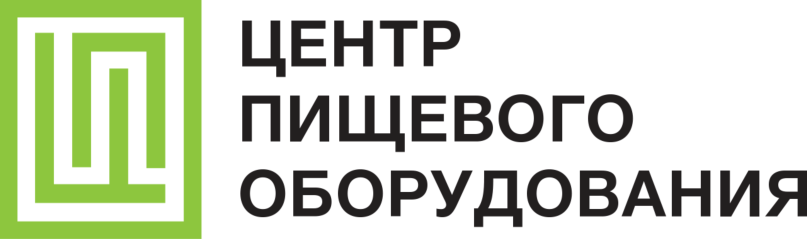      Первомайский мкр., Советская ул., д. 27                                                                                              Тел/факс +7(499) 707-77-87;  +7 (499) 641-06-91                                                                                                                                                          8(800) 707-10-89                                                                              сайт: www.cporu.ru                                                                       e-mail: info@cporu.ruКАРТОЧКА КЛИЕНТАНаименование организацииОбщество с Ограниченной Ответственностью«ЦЕНТР ПИЩЕВОГО ОБОРУДОВАНИЯ»Адрес юридический141069 Московская обл., Королев г., Первомайский мкр., Советская ул., д. 27Адрес фактический141069 Московская обл., Королев г.,  Первомайский мкр., Советская ул., д. 27Адрес почтовый141069 Московская обл., Королев г.,  Первомайский мкр., Советская ул., д. 27Генеральный директорЕвсеев Алексей ЮрьевичГлавный бухгалтерПлеханова Анна АндреевнаИНН/ КПП5029189904 / 501801001ОГРН1145029011380Банкв АО « Райффайзенбанк»БИК044525700р /с40702810300001497861к/с30101810200000000700ОКПО34908550